REQUERIMENTO Nº 563/2018 Requer informações da Administração Pública e da Instituição Santa Casa de Misericórdia, do município de Santa Bárbara d Oeste.Senhor Presidente,Senhores Vereadores, CONSIDERANDO que o Poder Legislativo Municipal, através de seus membros legalmente eleitos pela população, tem como uma de suas atribuições fiscalizarem o Poder Executivo Municipal no âmbito de seus atos, e ainda que o Poder Legislativo ocupa papel preponderante no controle e fiscalização dos negócios municipais;CONSIDERANDO os Princípios que regem a Administração Pública, descritos no artigo 37 da Constituição Federal.CONSIDERANDO a função fiscalizadora inerente ao Poder Legislativo, e especialmente, a Comissão de Finanças, Orçamento e Economia;CONSIDERANDO por fim que é preciso ter transparência nos atos da Administração Pública, assim, é primordial dar ciência ao cidadão para que este obtenha as informações necessárias;REQUEIRO que, nos termos do Art. 10, Inciso X, da Lei Orgânica do município de Santa Bárbara d’Oeste, combinado com o Art. 63, Inciso IX, do mesmo diploma legal, seja oficiado o Excelentíssimo Senhor Prefeito Municipal para que encaminhe a esta Casa de Leis as seguintes informações: 1º) Existe algum débito da Santa Casa de Misericórdia junto a CPFL- Companhia Paulista de Energia? Sendo a reposta positiva, informar o período do débito, os valores do débito. Enviar documentos que comprovem os pagamentos. Enviar detalhadamente todas as informações2º) A Administração Pública tem conhecimento do débito referente a conta de energia elétrica do Hospital Santa Casa de Misericórdia junto a CPFL- Companhia Paulista de Energia?  3º) Sendo a resposta positiva, quais foram às medidas adotadas pela Administração quanto a situação?4º) Qual é o valor mensal de energia elétrica gasto pela instituição?  5º) A Instituição foi notificada pela CPFL- Companhia Paulista de Energia sobre um possível corte de energia?  6º) Solicito cópia de todas faturas de energia elétrica do período de janeiro de 2016 a abril de 2018;7º) A Prefeitura Municipal tem conhecimento se foi realizado entre a  CPFL- Companhia Paulista de Energia Instituição Santa Casa de Misericórdia algum acordo para pagamento do débito ora em questão? Qual o valor desse montante? 8º) Caso tenha firmado acordo entre a  CPFL- Companhia Paulista de Energia Instituição Santa Casa de Misericórdia quanto a faturas pendentes, após o acordo foi realizado algum pagamento? Favor enviar documentos que comprovem tais pagamentos de janeiro de 2016 a abril de 2018;9º) A Prefeitura Municipal possui algum funcionário ou órgão responsável pela fiscalização da aplicação do repasse junto a Instituição Santa Casa de Misericórdia? Informar qual ou quem;10º) Os repasses para a Instituição Santa Casa de Misericórdia ocorreram normalmente no ano de 2016 até a presente data? Sendo a resposta negativa, justifique;11º) O valor repassado a Instituição Santa Casa de Misericórdia pela Prefeitura Municipal é mensal ou integral ? Enviar relatório dos valores repassados à Instituição de janeiro de 2016 até a presente data;12º) A Instituição Santa Casa de Misericórdia possui débitos em atraso com algum fornecedor?  13º) Quais empresas prestam serviços ou fornecem algum tipo de material a Instituição Santa Casa de Misericórdia? Informar detalhadamente todas elas;14º) Enviar documento onde comprove o cumprimento da obrigação (pagamentos) junto aos fornecedores da Instituição Santa Casa de Misericórdia?15º) Outras informações que julgar relevantes.Plenário “Dr. Tancredo Neves”, em 18 de abril de 2018.JESUS VENDEDOR-Vereador / Vice Presidente-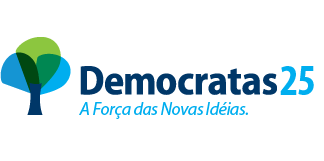 EDMILSON IGNÁCIO ROCHADR. EDMILSON-Vereador-GERMINA DOTTORI-Vereadora- JOSÉ ANTONIO FERREIRADr. José-Vereador-